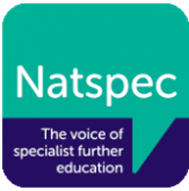 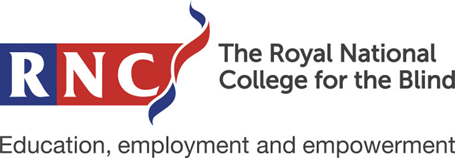 Natspec Games 2018 Hello, I am writing to inform you that the Royal National College for the Blind will be hosting the 2018 Natspec Games on Monday 21st May 2018. This is our second year of hosting the Games following a successful competition last year with 5 National colleges competing during the day across three separate sports. Last year the event was very competitive and played in fantastic spirits.This year we are looking to run a similar event with Boccia, Football, Goalball (Blindfold sport) and Tennis being the main sports to participate in. However, this year we are also looking at the option of including another category. This would be an inclusive gym based activity for individual entries and will be planned dependent on number of entries and any particular needs of entrants. We also hope that this year we can increase the number of colleges participating and make this a bigger and better event for everyone involved. If you are interested and wish to enter a team or a number of individual entries into the games please complete the attached application and return to Aaron Ford at: aaron.ford@rncb.ac.uk Please can you ensure that all entries are received by Monday 27th April 2018.If you are unsure about anything or encounter any problems, please don’t hesitate to contact me. We look forward to hearing from you and seeing you and your students on the 21st May. Kind regardsAaron Ford (RNC Sports Academy)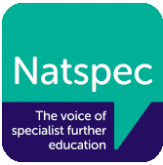 Natspec Games 2018 – Booking/Application FormThank you for your interest in the Natspec Games to take place at The Royal National College for the Blind, on Monday, 21st May 2018. To enter individuals, or a team, into the sporting categories, please complete this application and return to Aaron Ford at: aaron.ford@rncb.ac.uk by (enter date). The three confirmed sporting categories at this year’s event: 5-a-side football, Goalball (blindfold sport) and Boccia. (Please see table overleaf for squad size information). We are also looking into running an inclusive gym based fitness competition if there is enough interest. Please could you let us know if you have any students who may be interested in this category and let us know of any particular requirements so that we can plan an inclusive session that meets everyone’s individual needs.Although we have specified that there is a maximum squad size for both the 5-a-side football and Goalball we would not want to discourage organisations from entering. If you do not have enough for a full team, or have too many, please get in touch as we may be able to build additional teams, or loan players. And, likewise, with Boccia, and the Gym based fitness competition please contact us if you’d like to enter more than the specified number of individuals. Please note that RNC First Aid staff will be on duty throughout the event, however responsibility for the personal and routine medical support for individuals participating lies with the accompanying support staff from the participants college.Colleges have the option to enter students to participate in every category but representing across all sports is not compulsory. Finally, please note that individual colleges will be responsible for providing lunches for their staff and students as no lunch will be provided. However, within the point 4 building there is a coffee pod open to members of public which has a selection of hot and cold food and beverages. There are also vending machines for snacks located around the building.Please let us know if you have any other questions, otherwise we look forward to receiving your booking form and will confirm your entry and share any further information ASAP. Kind regardsAaron Ford (RNC Sports Academy)Name of Organisation:Lead Member of Staff:Address:Postcode:Telephone number:Email: 5-a-side football(maximum squad size 7)Names of squad members:1.2.3. 4.5. 6. 7.1.2.3. 4.5. 6. 7.Additional information: Is there any additional information you think we need to be aware of? Goalball (blindfold sport)(maximum squad size 6)Names of squad members:1.2.3. 4. 5.6.1.2.3. 4. 5.6.Additional information: Is there any additional information you think we need to be aware of? Boccia(maximum of two entries per organisation )Names of participants:1.2.1.2.Additional information: Is there any additional information you think we need to be aware of? Tennis(maximum of three entries per organisation)Names of participants:1.2.3.1.2.3.Additional information: Is there any additional information you think we need to be aware of? Inclusive gym based fitness(maximum of three entries per organisation)Names of participants:1.2.3.1.2.3.Additional information: Is there any additional information you think we need to be aware of? 